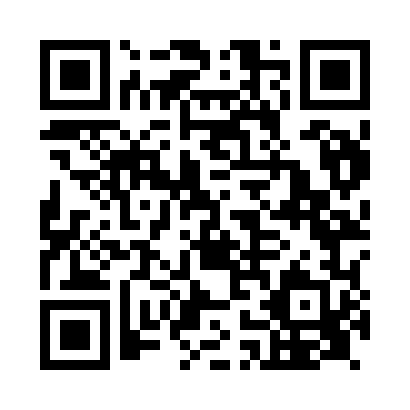 Prayer times for Qena, EgyptWed 1 May 2024 - Fri 31 May 2024High Latitude Method: NonePrayer Calculation Method: Egyptian General Authority of SurveyAsar Calculation Method: ShafiPrayer times provided by https://www.salahtimes.comDateDayFajrSunriseDhuhrAsrMaghribIsha1Wed4:416:1212:464:167:218:422Thu4:406:1112:464:167:228:423Fri4:396:1012:464:167:228:434Sat4:386:1012:464:167:238:445Sun4:376:0912:464:167:238:456Mon4:366:0812:464:167:248:457Tue4:366:0712:464:157:248:468Wed4:356:0712:464:157:258:479Thu4:346:0612:464:157:258:4810Fri4:336:0612:464:157:268:4811Sat4:326:0512:464:157:278:4912Sun4:316:0412:464:157:278:5013Mon4:306:0412:464:147:288:5114Tue4:306:0312:464:147:288:5115Wed4:296:0312:464:147:298:5216Thu4:286:0212:464:147:298:5317Fri4:276:0212:464:147:308:5418Sat4:276:0112:464:147:308:5419Sun4:266:0112:464:147:318:5520Mon4:256:0012:464:147:318:5621Tue4:256:0012:464:147:328:5722Wed4:246:0012:464:147:328:5723Thu4:235:5912:464:137:338:5824Fri4:235:5912:464:137:338:5925Sat4:225:5912:464:137:348:5926Sun4:225:5812:464:137:359:0027Mon4:215:5812:464:137:359:0128Tue4:215:5812:474:137:369:0129Wed4:205:5812:474:137:369:0230Thu4:205:5712:474:137:369:0331Fri4:205:5712:474:137:379:03